第2回全日本インラインフィギュアスケート選手権大会エントリー用紙（太枠の中のみ記入して下さい）受領日　　　年　　　月　　　日※　横浜武道館杯は全日本と同じルールで運営しております。そのため、演技中はシューズ、タイツ、コスチューム以外は髪飾り等のみで出演して下さい。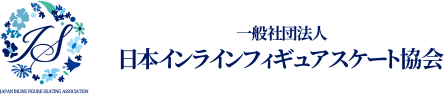 ふりがな選手名所属クラブ担当コーチエントリーNo.演技構成演技構成演技構成演技構成